Joseph J. Bulcher, "Ohio, County Marriages, 1789-1994"Citing this Record"Ohio, County Marriages, 1789-1994," index and images, FamilySearch (https://familysearch.org/pal:/MM9.1.1/X8KN-DTL : accessed 27 Mar 2013), Joseph J. Bulcher and Adaline M. Poly, 1878.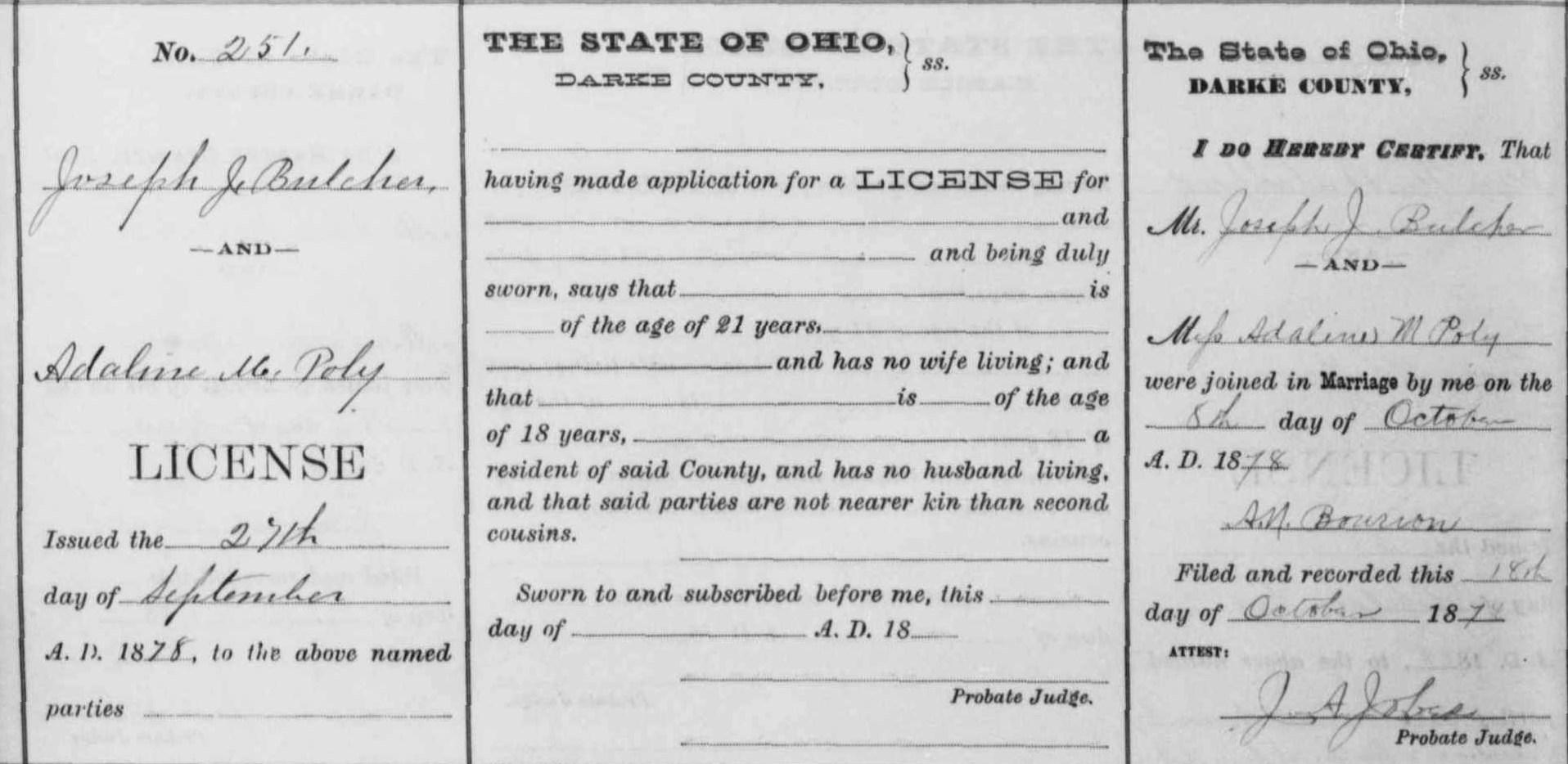 Brother of Mary Rosa Bulcher MagotoName:Joseph J. BulcherTitles and Terms:Event Type:MarriageEvent Date:08 Oct 1878Event Place:Darke, Ohio, United StatesEvent Place (Original):Age:Birth Year (Estimated):Birth Date:Birthplace:Father's Name:Father's Titles and Terms:Mother's Name:Mother's Titles and Terms:Spouse's Name:Adaline M. PolySpouse's Titles and Terms:Spouse's Age:Spouse's Birth Year (Estimated):Spouse's Birthplace:Spouse's Father's Name:Spouse's Father's Titles and Terms:Spouse's Mother's Name:Spouse's Mother's Titles and Terms:Reference ID:v e p 84 n 251GS Film number:1030773Digital Folder Number:004017445Image Number:00078